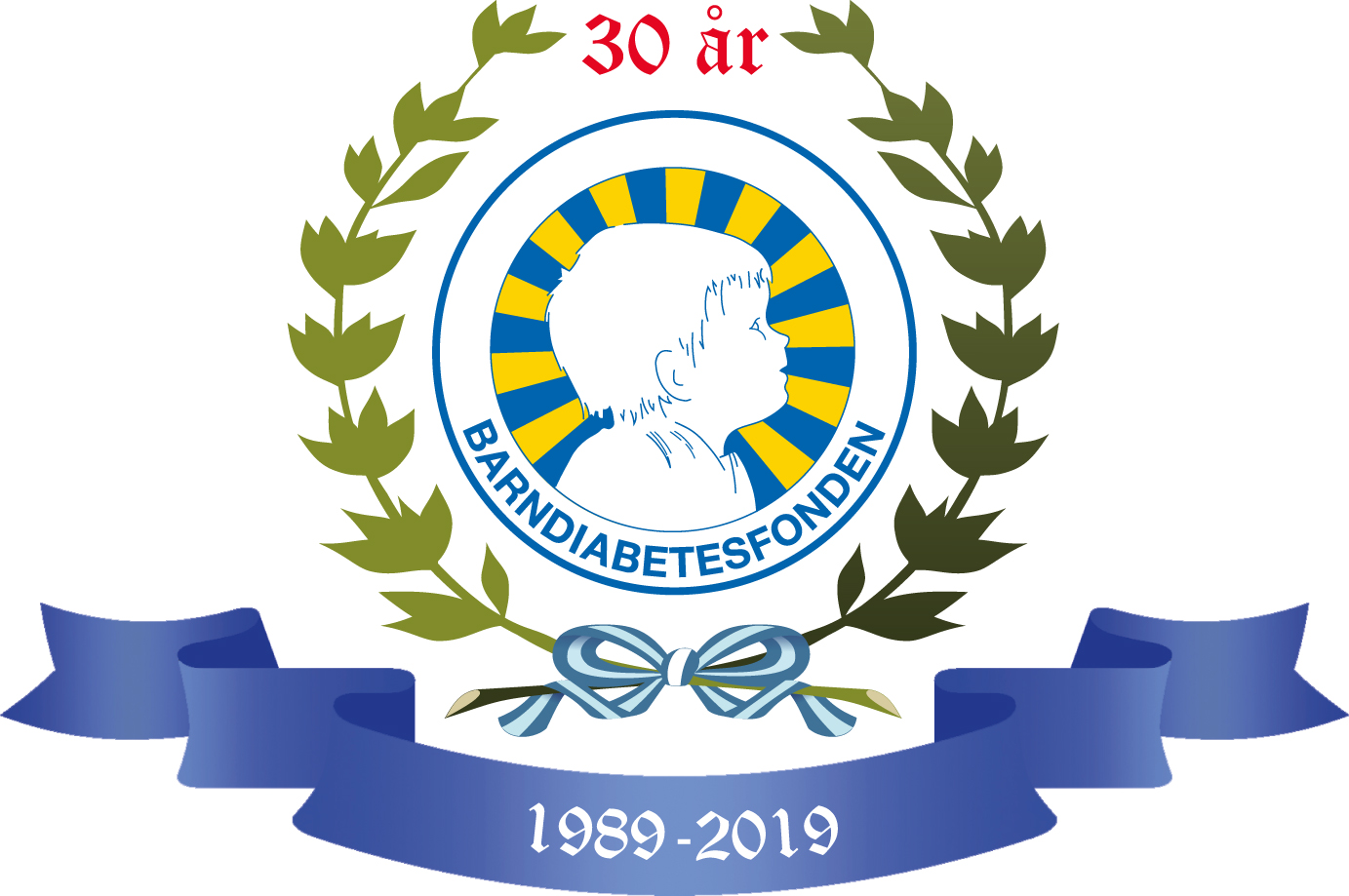 Anmälan tillVetenskapligt Symposium Linköping, 17-18 okt 2019Anmälan görs via email till Barndiabetesfondens Lokalförening Linköping genom att nedanstående registreringsblankett skickas in till: Börje Belking (belking@besyme.se ) 
(Cc: Johnny.Ludvigsson@liu.se) med ”Anmälan symposium” i ämnesraden, samtidigt som anmälningsavgift sätts in på bankgiro  351-1730 (Barndiabetesfondens Lokalförening Linköping). Ange dina initialer och datum då anmälan skickats in som referens/meddelande vid inbetalning! Ex: JL 190412 för Johnny Ludvigsson om han skickat in anmälan den 12 april. Annars kan vi inte garantera korrekt registrering. Vi skickar ut bekräftelse via e-post när anmälan registrerats och avgiften kommit in på bankkontot. Korrekt e-postadress är därför viktig!Kostnad för deltagande är 1695:- om anmälan registreras och  betalning har kommit senast 15 juni 2019 (anmälningsavgiftens inbetalningsdatum gäller). 
Vid anmälan från 15 juni  fram till sista anmälningsdag den 10 okt är kostnaden 1995:-.I priset ingår tillträde till Symposiet båda dagarna, eftermiddagskaffe och middag med aktivitet (information, musik mm) på kvällen 17 oktober, samt förmiddagskaffe och lunch 18 oktober. Allt äger rum på Ryttargårdskyrkan Konferens nära Universitetssjukhuset i LinköpingÖvernattning ingår inte, utan deltagare ordnar övernattning (ex hotell) själva.Vid avbokning före 1 september återbetalas avgiften bortsett från en administrativ avgift på 300 kr. Vid senare avbokning kan ingen återbetalning ske utan uppvisande av läkarintyg. Även då debiteras en administrativ avgift på 300 kr.Välkommen med din anmälan!//Barndiabetesfonden
gm Barndiabetesfondens Lokalförening LinköpingAnmälan till deltagande vid Barndiabetesfondens Vetenskapliga symposium 17-18 okt 2019OBS! Alla uppgifter är obligatoriska! Namn: 	Yrke: 	Postadress (arbetsplats): 	Postnummer och ort: 	Telefon arbetet: 	Telefon privat/mobil: 	E-post: 	Avser att delta i (ange Ja eller Nej  vid varje alternativ, tack):Em-kaffe 16 okt: 	Middag 16 okt: 	Kvällsaktivitet 16 okt: 	Fm-kaffe 17 okt: 	Lunch 17 okt: 	Jag har den             /             2019 betalat in                             kr 
till Bankgiro  351- 1730  (Barndiabetesfondens Lokalförening Linköping) 
och angett referens (ex JL 190412, se ovan): 
(Priset är 1695 kr  t o m 15/6, 1995 kr fr o m 16/6 - 10/10 2019 ) 
